   				Отделение 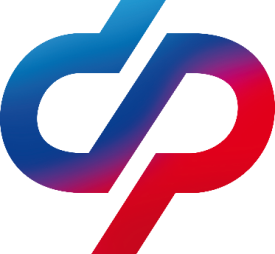         Фонда пенсионного  и социального страхования                         РФ по Забайкальскому краю___________________________________________________				       ПРЕСС-РЕЛИЗБолее 119,5 тысяч забайкальских семей получили сертификат материнского капиталаВ Забайкальском крае свыше 119,5 тысяч семей получили сертификат материнского капитала с момента запуска программы в 2007 году. Из них более 21,5 тысячи сертификатов МСК выдано в проактивном режиме с середины апреля 2020 года, когда средства господдержки начали оформляться семьям без обращения с их стороны.Первый сертификат материнского капитала в России был выдан в марте 2007 года. Тогда размер государственной поддержки семей с двумя детьми составлял 250 тыс. рублей. Сегодня эта сумма выросла более чем в три раза и составляет 775 628 рублей. Помимо этого, материнский капитал теперь дается не только за второго, но и за первого ребенка, рожденного или усыновленного начиная с 2020 года. Сумма господдержки семей с одним ребенком с февраля этого года превышает полмиллиона рублей (586 947 рублей).За все время работы программы материнского капитала в Забайкальском крае более 113 тысяч семей, имеющих сертификат, распорядились средствами господдержки на общую сумму 31,3 миллиарда рублей. Большинство жителей региона направили средства МСК на улучшение жилищных условий – более 80 тысяч семей на общую сумму 29,8 миллиарда рублей, 21,4 тысячи забайкальцев выбрали направление «оплата образования детей» - на эти цели перечислено свыше 890 миллионов рублей, более 11 тысяч забайкальских семей получают ежемесячные денежные выплаты из средств МСК.